Name:      								Wo bin ich?AA.: Nenne alle Straßen rund um den Hackeschen Markt in Berlin-Mitte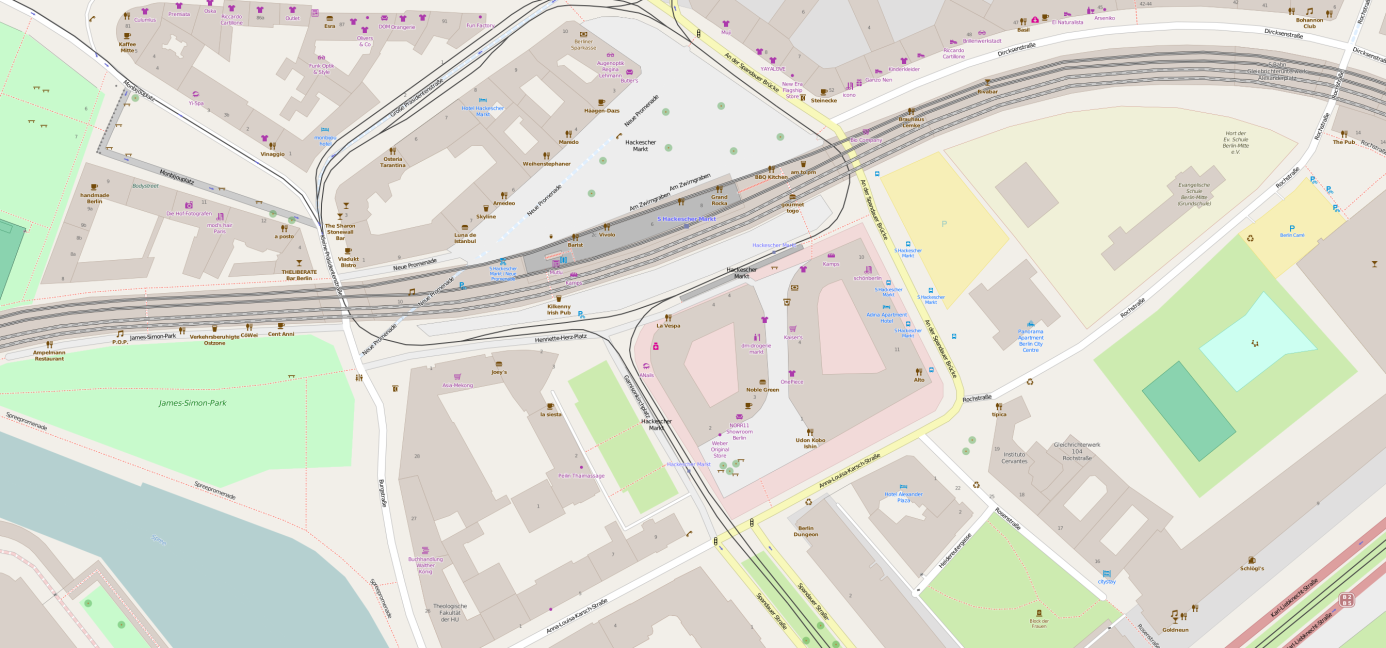 Quelle: http://www.openstreetmap.org/node/1552565030#map=17/52.52261/13.40144Schreibe hier:Wie habe ich das erstellt?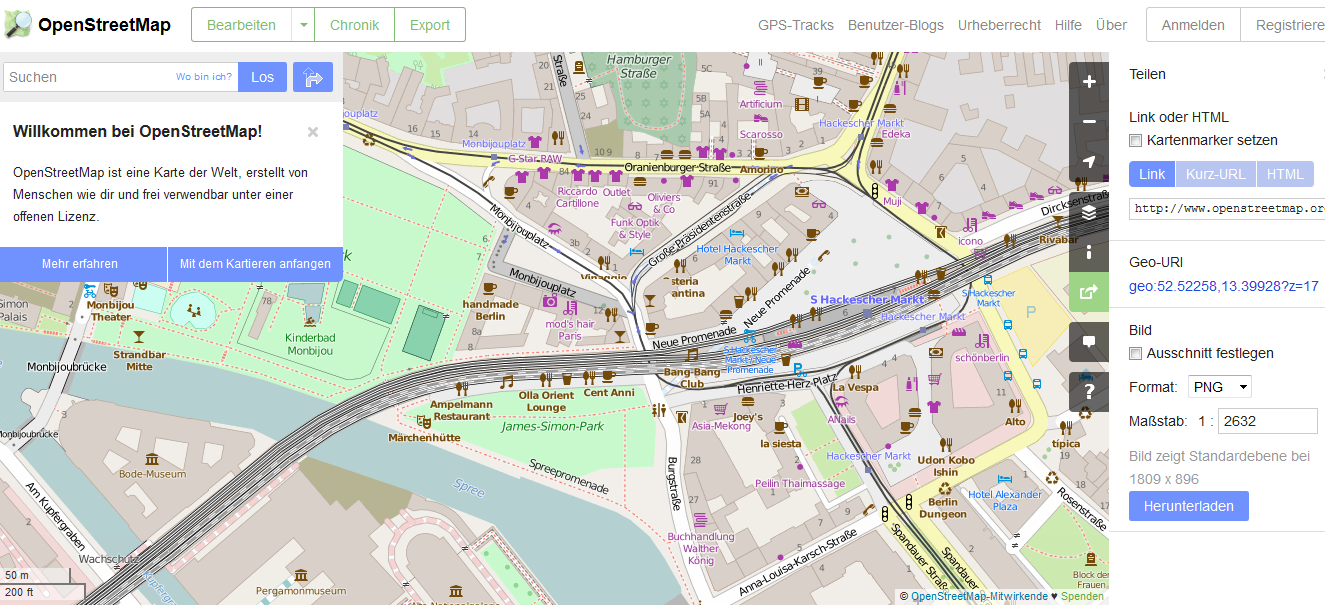 